Thursday 16th July 2020                        Guided reading                 Pg 137 – 177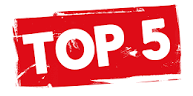 What are your top 5 points about the story so far?1)2)3)                                                               4)                                                                5)Why no black hole waiting for him? What does this mean?___________________________________________________________________________________________________________________________________________________________________________________________________________________________________________________________________________________________________________________________What do they use to make the game? ___________________________________________________________________________________________________________________________________________________________________________________________________________________________________________________________________________________________________________________________What has Bini’s mother agreed to do? Why? What is your opinion about this?____________________________________________________________________________________________________________________________________________________________________________________________________________________________________________________________________________________________________________________________________________________________________________________________________________________________________What made him leave the safety of the hut? __________________________________________________________________________________________________________________________________________________________________________________________________________________How did the man coax Almaz? Why?____________________________________________________________________________________________________________________________________________________________________________________________________________________________________________________________________________________________________________________________________________________________________________________________________________________________________How did Shif lose his followers? ___________________________________________________________________________________________________________________________________________________________________________________________________________________________________________________________________________________________________________________________Why do Almaz and Shif smile when the vehicle and journey are so bad? ____________________________________________________________________________________________________________________________________________________________________________________________________________________________________________________________________________________________________________________________________________________________________________________________________________________________________Would you smile? Why?__________________________________________________________________________________________________________________________________________________________________________________________________________________________________________________________________________________________________________________________